english homework viii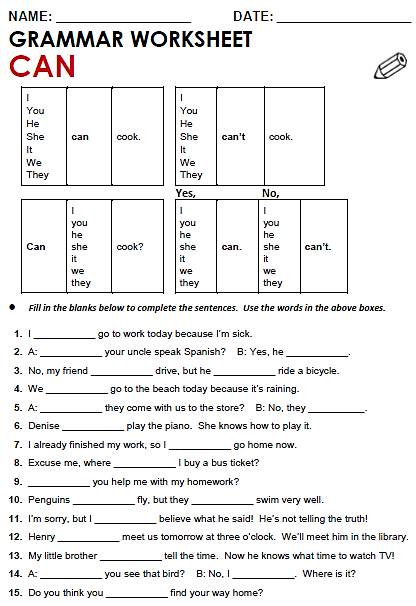 